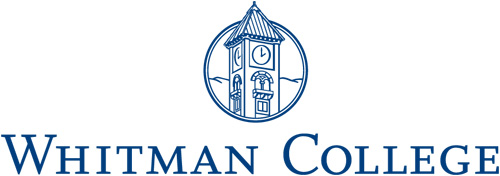 NEW FACULTY ORIENTATION 2019Monday, August 26Continental Breakfast starting at 8:15 AM8:30-9:30 	Breakfast and WelcomeKathleen Murray, President; Alzada Tipton, Provost and Dean of the Faculty; Thomas Witherspoon, Vice President for Diversity and Inclusion; Helen Kim, Associate Dean for Faculty DevelopmentLocation: Reid 2079:45-11:30	Getting to Know CampusBarbara Maxwell, Associate Dean of Students and Christian Wallace-Bailey, Class of 2022Location: Begin at Reid Campus Center11:30-12:00	Break12:00-1:00	LunchLocation: Baker Center1:15-4:00	Getting to Know Walla Walla – Walk into town and meet with key local figures and officialsDanielle Garbe Reser, CEO of Sherwood Trust and Whitman Class of 1997; Yazmin Bahena, Walla Walla City Council Member; Kelsey Martin, Community Learning SpecialistLocation: Start outside Reid Campus Center; Sherwood Trust Board Room and City Hall4:30-6:00	Reception Hosted by the Committee of Division ChairsAlzada Tipton, Provost and Dean of the Faculty; Thomas Witherspoon, Vice President for Diversity and Inclusion; Helen Kim, Associate Dean for Faculty Development; Barry Balof, Chair of the Faculty; Shampa Biswas, Division I Chair; Rebecca Hanrahan, Division II Chair; Kurt Hoffman, Division III Chair (other special guests include staff and faculty supporting the academic program)Location: Foyer of Harper Joy TheaterTuesday, August 27Continental Breakfast starting at 8:45 AM9:00-10:30	Teaching at Whitman: Course Design, Support for Student Learning, Teaching Support for FacultyKendra Golden, Associate Dean for Academic Affairs; Janet Mallen, Assistant Director of Academic Resources: Student Success; Antonia Keithahn, Assistant Director of Disability Support Services; Lydia McDermott, Associate Professor of Rhetoric, Writing and Public Speaking and Director of the Center for Writing and Speaking; Devon Wootten, Language Learning Center Manager and Adjunct Assistant Professor of General StudiesLocation: Olin E157 (Tea Room)**Note – this session will be interactive.  Please come prepared with course goals for one course in mind.  You can also come with a course syllabus to work on.  10:30-10:45	Break10:45-11:45	Registrar’s Office: Managing Class Lists, Add/Drop ProceduresStacey Giusti, Registrar; Jennifer McNeil, Associate Registrar; Mike Osterman, Director of Enterprise TechnologyLocation: Olin E157 (Tea Room)12:00-1:00	Lunch with Library and WCTS StaffLocation: Sherwood 2221:15-2:30	Assignment Design, Primary Sources, and Penrose LibraryAmy Blau, Scholarly Communications Librarian; Julie Carter, Head of User Services; Ben Murphy, Archivist and Head of Digital ServicesLocation: Penrose Library2:45-4:00	Technology and TeachingDavid Sprunger, Director of Instructional and Learning TechnologyLocation: Technology Services Building and various classrooms on campus 5:00-6:30 	DinnerHosted by Kathleen Murray and Bridget-Michaele ReischlLocation: Sherwood House (1107 Alvarado Terrace, just north of campus) Wednesday, August 28Continental Breakfast will be provided starting at 8:45 am9:00-10:00	Perspectives on the First Year from Second-Year FacultyLauren Berger, Visiting Assistant Professor of Psychology; Miles Canaday, Assistant Professor of Music; Mark Hendricks, Assistant Professor of ChemistryLocation: Skybox Room, Baker Ferguson Fitness Center10:00-11:00	Faculty Governance and Current Events on CampusBarry Balof, Chair of the Faculty and Professor of Mathematics; Michelle Jenkins, Associate Professor of Philosophy and Director of the Tenure-Track Faculty Mentoring Program; Mitch Clearfield, Senior Lecturer of Philosophy and General Studies and Director of the Non Tenure-Track Faculty Mentoring ProgramLocation: Skybox Room, Baker Ferguson Fitness Center**Note – at 10:50 AM, Libby Miller will come talk to faculty about the Whitman Accompany Partners social network11:15-12:15	Whitman Employee Benefits and Responsibilities (Part I)Shane Watkins, Director of Human Resources and Telara McCullough, Assistant Director of Human ResourcesLocation: Memorial 33112:15-1:00	LunchLocation: Memorial 3311:00-2:00	Whitman Employee Benefits and Responsibilities (Part II)Shane Watkins, Director of Human Resources and Telara McCullough, Assistant Director of Human ResourcesLocation: Memorial 331